проект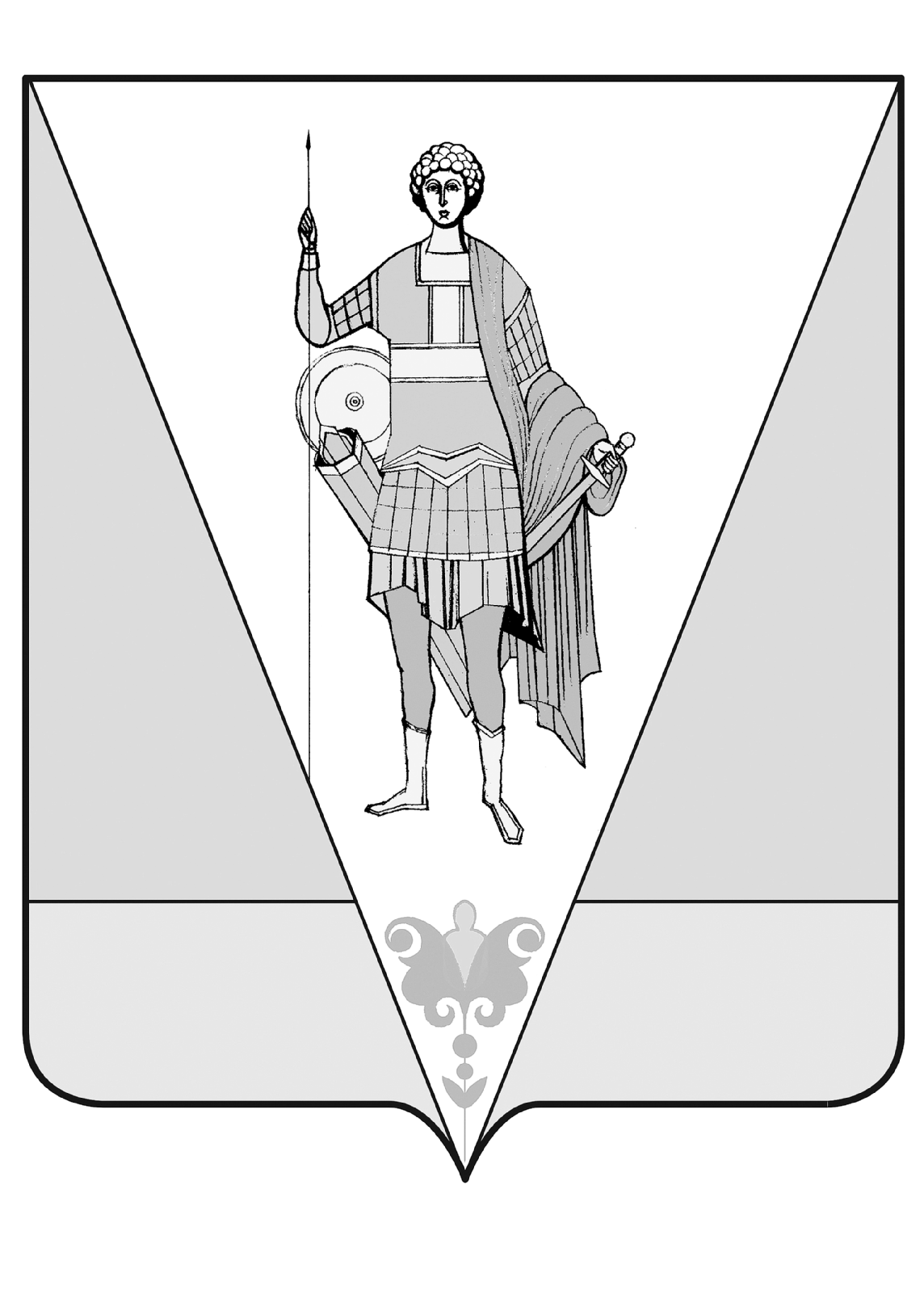 ВЕРХНЕТОЕМСКИЙ МУНИЦИПАЛЬНЫЙ ОКРУГАРХАНГЕЛЬСКОЙ ОБЛАСТИСОБРАНИЕ ДЕПУТАТОВПЕРВОГО СОЗЫВА (восьмая сессия)р е ш е н и е      О графике приема граждан депутатами Собрания депутатов Верхнетоемского муниципального округа Архангельской области в избирательных округах в 2022 году	В соответствии с Уставом Верхнетоемского муниципального округа, утвержденным решением Собрания депутатов Верхнетоемского муниципального округа № 2 от 12 ноября 2021 года,  Регламентом  работы Собрания депутатов Верхнетоемского муниципального округа, утвержденным решением Собрания депутатов № 2 от 01 октября 2021 года, Собрание депутатов  р е ш а е т: Утвердить график приема граждан депутатами Собрания депутатов Верхнетоемского муниципального округа в избирательных округах в 2022 году согласно приложению №1.        2. Депутатам до 20 числа месяца, следующего за отчетным периодом (по итогам работы за квартал),  представлять председателю Собрания депутатов справки об обращениях граждан согласно приложению № 2.         3. Рекомендовать начальникам территориальных отделов администрации Верхнетоемского муниципального округа разместить график приема граждан депутатами Собрания депутатов Верхнетоемского муниципального округа на информационных стендах территориальных отделов администрации и в других, доступных для граждан местах.Председатель Собрания депутатовВерхнетоемского муниципального округа                                  О.В.  КомароваГРАФИКприема граждан депутатами Собрания депутатов Верхнетоемского муниципального округа в избирательных округах в 2022 годуПриложение №2к решению Собрания депутатов            от ___ мая  2022 года  №____Депутат ___________________________________________________________	Избирательный округ № ____СПРАВКАоб обращениях граждан за период с	по ________________ 2022 г. Количество обращений граждан к депутату______________ Анализ обращений:жилищные вопросы _________вопросы социальной защиты:_________труд и занятость ____________вопросы ЖКХ _____________транспорт _______________связь ____________по другим (если считаете необходимым – написать по каким)
__________________________________________________________________________________________________________________________________________________________________________________________от __ мая 2022 года№с. Верхняя ТоймаПриложение  № 1к решению Собрания депутатов            от ___ мая  2022 года  №____Избирательный округИзбирательный округФамилия, имя, отчестводепутатаДеньи время(ежемесячно)Место приема№ 1АфанасьевскийСевастьяноваНаталья Михайловна№ 1АфанасьевскийЧешкова Татьяна Александровна№ 2ВерхнетоемскийВоробьевАндрей Николаевич№ 2ВерхнетоемскийДолинин СергейВладимирович№ 3ВерхнетоемскийКомарова ОльгаВячеславовна№ 3ВерхнетоемскийСкрипов АлександрСергеевич№ 4ВерхнетоемскийКалинин СергейНиколаевич № 5ВыйскийДунаева ВалентинаАнатольевн  №  6ГорковскийИванюк МихаилИванович №  7ГорковскийБрезецкий ВладиславВасильевич № 8ДвинскойПолупанов СергейНиколаевич № 8ДвинскойБеляева ТатьянаНиколаевна  № 9ПучужскийКурсов СергейВладимирович № 10СефтренскийБурдыко СемёнПетрович № 11ФедьковскийЮрьев НиколайАнатольевич № 12АвнюгскийПономарев Александр Николаевич№п/пФамилия, инициалы(адрес места жительства)ДатаСодержание обращенияПринятые мерыДата____________ 2022г.         Подпись депутата_________________________Дата____________ 2022г.         Подпись депутата_________________________Дата____________ 2022г.         Подпись депутата_________________________Дата____________ 2022г.         Подпись депутата_________________________Дата____________ 2022г.         Подпись депутата_________________________